2007/2008Predmet: Umetnostna zgodovinaLIKOVNA NALOGA:   , 1.Z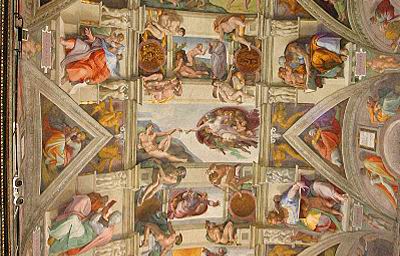 Michelangelo di Lodovico Buonarroti Simoni:Poslikava stropa v Sikstinski kapeli v Rimu, ki je sedaj v lasti Vatikanskega muzeja;med leti 1508 - 1512 (začetek 16. stoletja)Opis avtorja	Michelangelo di Lodovico Buonarroti Simoni, krajše Michelangelo Buonarroti se je rodil leta 1475 v Italiji.	 Že kot otrok se je odločil da bo navkljub očetovim željam postal kipar. Pri petnajstih letih je začel obiskovati kiparsko šolo Lorenza – vladarja Firenc. Po Lorenzovi smrti za 3 leta odide v Bolongo, nato ga povabijo v Rim. Čez 4 leta se vrne v Firence in izklesa njegovo najbolj znano kiparsko delo, kip Davida. Leta 1503 ga novoizvoljeni papež Julij II. pokliče nazaj v Rim, da mu zgradi grobnico. Delo je velikokrat prekinil zaradi drugih nalog, predvsem zaradi poslikave stropa Sikstinske kapele, ki jo je končal v štirih letih, grobnico pa v štiridesetih letih. Leta 1513 papež Julij II. umre. Leta 1534 papež Pavel III. Michelangelu naroči fresko oltarne stene Sikstinske kapele, ki jo ta čez 7 let konča. Leta 1546 Michelangela postavijo za glavnega arhitekta nove bazilike Sv. Petra. Naredi tudi načrt za kupolo.	Michelangelo Buonarroti umre februarja leta 1564 v Rimu, v starosti 88 let. Njegovo življenje v knjigi Vite, opiše Giorgio Vasari.Opis dela	Poslikava stropa Sikstinske kapele se šteje kot najpomembnejši in najzahtevnejši Michelangelov podvig.  nad tlemi je v štirih letih poslikal  površine.	Devet slik sredi stropa Sikstinske kapele prikazuje prizore iz Stare zaveze. Slike si ne sledijo po časovnem zaporedju ampak se niz začne s človeškimi napakami, konča pa s čudežnim stvarjenjem. Slike so razvrščene v tri skupine po tri slike in predstavljajo Ločitev svetlobe od teme, Stvarjenje zvezd, Ločitev voda, Stvarjenje Adama, Stvarjenje Eve, Izvirni greh, Noetova zaveza z Bogom, Vesoljni potop in Noetova pijanost. Med temi polji pa na prestolih sedijo starozavezni preroki in antične sibile. Ob njih so otroci, putti, starozavezni kralji in manjši prizori z golimi figurami ki trpijo. 	Bistvo poslikave je zajeto v misli, da je bil ustvarjen svet in človek na njem, a človek je grešil, bil izgnan iz raja, njegov greh pa odmeva v početju poznejših rodov. Moje Mnenje	Menim, da je Michelangelo imel zelo težko delo, saj je strop Sikstinske kapele sam poslikal, ter istočasno gradil grobnico Juliju II. O takšnih umetnikih bi morali izvedeti več, saj so zelo pomembni in brez njih ne bi bilo tako pestre zgodovine.Viri in literatura:internet: http://sl.wikipedia.org/wiki/Sikstinska_kapela http://sl.wikipedia.org/wiki/Michelangelo http://www.insecula.com/us/contact/A005893.html http://www.insecula.com/us/salle/MS00809.html knjige:Nataša Golob: Umetnostna zgodovina (učbenik za umetnostno zgodovino), Ljubljana 2005